15. Grupa „Misie”     14.05.2020.Temat kompleksowy: Wrażenia i uczuciaTemat dnia: Jak rodzić sobie z emocjami?- Zabawa dydaktyczna – „Literki i cyferki”Ułóż z kawałka sznurka znane litery i cyfry.- Piosenka na powitanie „Dzień dobry”Dzień dobry, dzień dobry ,wszyscy się witamy (pokazujemy na dzieci)
dzień dobry , dzień dobry, dobry humor mamy (rysujemy palcem uśmiech na twarzy)
dzień dobry , dzień dobry, słońce jasno świeci (pokazujemy słoneczko w górze)
dzień dobry , dzień dobry, pani wita dzieci (pokazujemy na siebie)
dzień dobry , dzień dobry, podaj prawą rękę  (wyciągamy prawą rękę )
dzień dobry , dzień dobry, zaśpiewaj piosenkę (dłoń składamy w mikrofon)
dzień dobry , dzień dobry, jest bardzo wesoła ( kręcimy rękoma młynek)
dzień dobry , dzień dobry, zróbmy wszyscy koło (rysujemy koło)- zestaw ćwiczeń porannych –„Berek stójka” – dziecko jest berkiem, trzyma w ręce piłkę. Pozostali uczestnicy zabawy uciekają. Na hasło „stop” zatrzymują się. Berek rzuca piłką. Trafiona osoba zostaje berkiem.„Przekraczanie linki” – wiążemy lub trzymamy linkę na wysokości 30 cm. Dziecko ją przekracza, tak aby jej nie dotknąć.„Drabinka” – rysujemy lub układamy drabinkę ze sznurka. Dziecko biegnie z wysoko unoszonymi kolanami, tak aby nie nadepnąć na żaden szczebelek.- 1. „Strach ma wielkie oczy” – rozmowa – rozpoznawanie emocji. Wiersz „Czarna jama” Joanna PapuzińskaNie wie tata ani mama,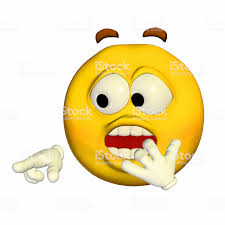 że jest w domu czarna jama...Czarna, czarna, czarna dziura bardzostraszna i ponura.Gdy w pokoju jestem samlub gdy w nocy się obudzę,to się boję spojrzeć tam.tam jest chyba mokro, ślisko,jakby przeszło ślimaczysko...Musi żyć tam wstrętne zwierzę,co ma skołtunione pierze,i do łóżka mi się wepchnie!To jest gęba rozdziawiona,wilczym zębem obrębiona,coś w niej skrzeknie, chrypnie, wrzaśniei ta gęba się zatrzaśnie...Łaaa!Ojej tato, ojej mamo,uratujcie mnie przed jamą!Nie zamykaj, mamo, drzwi,bo jest bardzo straszno mi.A w dodatkuw tamtej jamiecoś tak jakby mruga na mnie,że mam przyjść...Może tkwi tam mała bieda,która rady sobie nie da?Którą trzeba poratować?Może leżą skarby skrzacie?Więc podczołgam się jak kot.Ja – odważny, ja – zuchwalecwetknę w jamę jeden palec.I wetknąłem aż po gardło,ale nic mnie nie pożarło.Więc za palcem wlazłem cały.Wlazłem cały!No i już.Jaki tu mięciutki kurz.Chyba będę miał tu dom.Chyba to jest pyszna nora,nie za duża, lecz dość spora.Latareczkę małą mam.Nie maw domużadnych jam!- Co czuł chłopiec i dlaczego?- Czego się bał?- O co prosił rodziców?- Jak się zakończył wiersz?- Co się stało?- Jaki znalazł sposób na pozbycie się lęku?- Co mu pomogło?- Dlaczego biomy się ciemności?„Jak oswoić ciemność?” – burza mózgów. Dzieci dzielą się swoimi pomysłami. Rodzice podpowiadają.„Mój strach” – praca plastyczna. Dzieci rysują białą kredką na czarnej kartce to czego się boją. Na znak uporania się z lękiem – zamazują rysunek.- 2. Blok zajęć o emocjach„Dobre i złe” – klasyfikowanie sposobów radzenia sobie ze złością.Głosowanie za pomocą lizaków TAK / NIE  z W.21 czy dane rozwiązanie jest pozytywne czy negatywne.- mówię brzydkie słowa- szczypię kogoś- rzucam zabawkami- uderzam sam siebie- czytam na osobności- układam puzzle- pcham ścianę- maluję gniew, gniotę kartkę i zapominam- tańczę lub śpiewam- tupię jak słoń- rozmawiam z panią nauczycielką- Karty pracy: dorysuj właściwe emocje na twarzach dzieci. 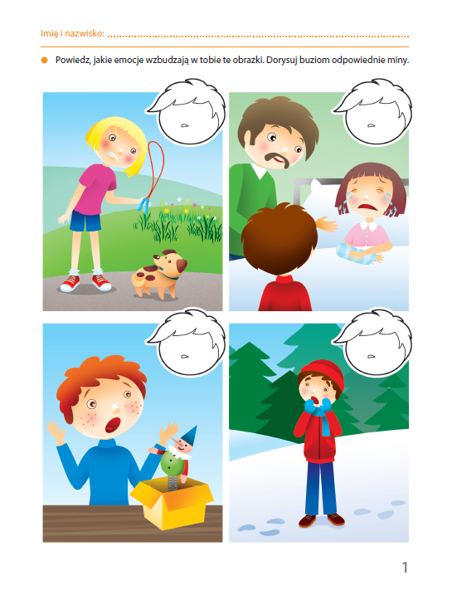 Wiersz „Gniew Gniewka”  Dominika Niemiec Spytał raz Gniewko mamę, jak to bywa z gniewem,a mama mu odpowiedziała zwyczajnie: – Synku, sama nie wiem.– Jak to? – rozwrzeszczał się Gniewko. – Ja ci wcale nie wierzę!I ze złości zaraz potłukę wszystkie talerze!Mama cierpliwie tłumaczy: – Tylko spokój nas może uratować,a talerze zamiast tłuc, pomóż mi do szafki schować.Uspokój się, bardzo cię proszę, a tak się stanie być może,że twój gniew, jak się pojawił, tak zniknie, uśmiech ci w tym dopomoże.Czas zmienić tę minę gniewną, marsowy grymas zdjąć z twarzy.Niech „gniew” się schowa w twym imieniu, bo mi się spokój marzy.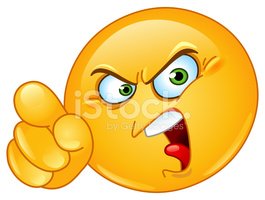 	- Kto był bohaterem wiersza?	- O co Gniewko spytał mamę?	- Jak czuł się Gniewko, gdy usłyszał odpowiedź mamy? 	- Jak zareagowała mama na gniew synka?	- Co miało pomóc Gniewkowi?	- Gdzie miał się schować jego gniew?	- O czym marzyła mama?„Nadchodzę” – zabawa ruchowa z elementami dramy. Dzieci szybko chodzą w rytm klaśnięć. Za pomocą łokci torują sobie drogę. Mogą krzyczeć „Nadchodzę”. Idą coraz szybciej. Na głośne klaśnięcie – szukają miejsca, gdzie czują się dobrze i bezpiecznie. Po chwili wyruszają na dalszy spacer. Teraz witają się z innymi  uśmiechem i podaniem ręki.- „Zagniewana mina” – praca plastyczna. Dziecko rysuje na kartce minę zagniewaną i radosną. (pracę można wykonać na tacy wypełnionej kaszką manną i zamazać zagniewaną minę).- wykonaj ćwiczenie z KP4.21a – doskonalenie umiejętności pozytywnych              i negatywnych sposobów wyrażania uczuć, rozwijanie zdolności grafomotorycznych.- „Sklep” – zabawa tematyczna z wykorzystaniem monet i banknotów                    z W.56. Jedna osoba przedstawia sprzedawcę – inna kupującego. Następnie zamieniają się rolami. - „Trząść się jak galaretka” – doświadczenie. Dziecko wraz z rodzicem przygotowuje galaretkę, a po ostygnięciu kroją ja na kawałki. Dziecko obserwuje co dzieje się, jak się nią poruszy.- Karta pracy "Geometryczny rytm" . Dokończ rytmy według wzoru. Zwróć uwagę na kształty i kolory.  Nazwij te kolory i  figury geometryczne.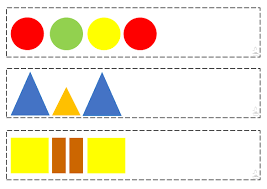 